ИЗВЕЩЕНИЕо размещении проекта отчета об итогах государственной кадастровой оценки объектов недвижимости (кроме земельных участков), расположенных на территории Ямало-Ненецкого автономного округа  Департамент имущественных отношений Ямало-Ненецкого автономного округа (далее – департамент, автономный округ) информирует о нижеследующем. В соответствии со статьёй 14 Федерального закона от 
03 июля 2016 года № 237-ФЗ «О государственной кадастровой оценке» (далее – Закон о кадастровой оценке) на основании принятого департаментом решения (от 05.03.2020 № 1-О (с изм. от 30.11.2020) «О проведении государственной кадастровой оценки объектов недвижимости, расположенных на территории Ямало-Ненецкого автономного округа») в 2021 году на территории автономного округа проводится государственная кадастровая оценка в отношении следующих объектов недвижимости: зданий, сооружений, объектов незавершенного строительства, помещений, машино-мест. Государственным бюджетным учреждением автономного округа «Государственная кадастровая оценка» (далее - учреждение) по состоянию на 01.01.2021 для перечисленных объектов недвижимости определена кадастровая стоимость и подготовлен проект отчета об итогах государственной кадастровой оценки 2021 года (далее – проект отчёта). Во исполнение требований Закона о кадастровой оценке проект отчёта размещён:- в фонде данных государственной кадастровой оценки Федеральной службы государственной регистрации, кадастра и картографии (на официальном сайте Росреестра);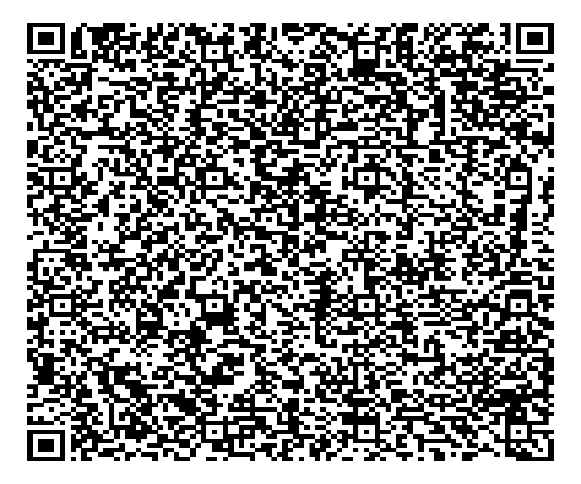 - на сайте государственного бюджетного учреждения автономного округа «Государственная кадастровая оценка».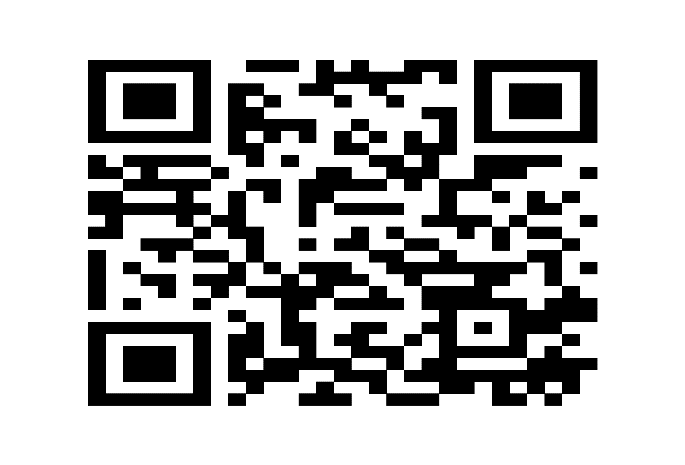 Обращаем Ваше внимание, что положениями Закона о кадастровой оценке определен порядок предоставления замечаний к проекту  отчёта (далее – Замечания). Замечания представляются любыми заинтересованными лицами в течение тридцати календарных дней со дня размещения в фонде данных государственной кадастровой оценки. Дата размещения проекта отчета – 31.08.2021. Дата окончания срока ознакомления с проектом отчета – 29.09.2021.Во исполнение требований Закона о кадастровой оценке  учреждение принимает Замечания к проекту отчёта. Замечания могут быть поданы следующими способами:- почтовым отправлением: 629008, ЯНАО, г. Салехард, а/я № 1/38;- при личном обращении: 629008, ЯНАО, г. Салехард, улица Комсомольская, дом 13;- в электронном виде: письмом на электронную почту учреждения gko@dio.yanao.ru с вложением электронного документа (алгоритм для ознакомления с отчетом и порядок подачи замечания к проекту отчета размещены на сайте учреждения https://gko.yanao.ru/activity/7704/   ниже по странице);- обращением в многофункциональный центр предоставления государственных и муниципальных услуг.Замечание к проекту отчёта наряду с изложением его сути должно содержать:1) фамилию, имя и отчество (последнее – при наличии) физического лица, полное наименование юридического лица, номер контактного телефона, адрес электронной почты (при наличии) лица, представившего Замечание к проекту отчета;2) кадастровый номер объекта недвижимости, в отношении определения кадастровой стоимости которого представляется Замечание к проекту отчета, если замечание относится к конкретному объекту недвижимости;3) указание на номера страниц (разделов) проекта отчёта, к которым представляется замечание (при необходимости).К Замечанию к проекту отчёта могут быть приложены документы, подтверждающие наличие ошибок, допущенных при определении кадастровой стоимости, а также иные документы, содержащие сведения о  характеристиках объектов недвижимости, которые не были учтены при определении их кадастровой стоимости.Замечания к проекту отчёта, не соответствующие требованиям, установленным статьей 14 Закона о кадастровой оценке, не подлежат рассмотрению. Иная форма представления Замечаний к проекту отчёта заинтересованными лицами (в том числе предоставление замечаний к проекту отчёта в Росреестр) действующим законодательством не предусмотрена.ТЕЛЕФОН горячей линии, по вопросам кадастровой оценки  государственного бюджетного учреждения автономного округа «Государственная кадастровая оценка»: (34922) 5-08-11 с 08:30 до 17:12 (будние дни).